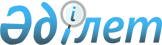 Об утверждении положения о награждении Почетной грамотой Кокпектинского районаРешение Кокпектинского районного маслихата области Абай от 6 декабря 2023 года № 8-4/1. Зарегистрировано Департаментом юстиции области Абай 13 декабря 2023 года № 188-18
      В соответствии с подпунктом 12-3) пункта 1 статьи 6 Закона Республики Казахстан "О местном государственном управлении и самоуправлении в Республике Казахстан", Кокпектинский районный маслихат РЕШИЛ:
      1. Утвердить положение о награждении Почетной грамотой Кокпектинского района согласно приложению к настоящему решению. 
      2. Настоящее решение вводится в действие по истечении десяти календарных дней после дня его первого официального опубликования. Положение о награждении Почетной грамотой Кокпектинского района
      1. Настоящее положение о награждении Почетной грамотой Кокпектинского района разработано в соответствии с подпунктом 12-3) пункта 1 статьи 6 Законом Республики Казахстан "О местном государственном управлении и самоуправлении в Республике Казахстан" и регламентирует порядок награждения Почетной грамотой Кокпектинского района (далее – Почетная грамота).
      2. Почетная грамота является одним из важных моральных стимулов, выражением общественного признания за достойное исполнение служебного и гражданского долга перед обществом и государством.
      3. Почетной грамотой награждаются граждане Республики Казахстан, иностранные граждане и лица без гражданства, за достойное исполнение служебного и гражданского долга перед обществом и Кокпектинским районом.
      4. Почетная грамота вручается акимом Кокпектинского района по решению Комиссии по вручению почетной грамоты при акимате Кокпектинского района (далее – Комиссия) на основании ходатайств государственных органов и организаций.
      5. Представление к награждению Почетной грамотой направляется в аппарат акима района (далее – Аппарат) учреждениями, организациями независимо от форм собственности, предприятиями, местными исполнительными и представительными органами, общественными организациями, творческими объединениями, органами местного самоуправления.
      Представления о награждении Почетной грамотой, поступившие от лиц, выдвинувших свои кандидатуры, не рассматриваются.
      6. В представлении указываются основания и обоснования для награждения, основные биографические данные кандидата, а также прилагается выписка из протокола или решения собрания и направляются на рассмотрение Комиссии с указанием:
      1) фамилии, имени, отчества, числа, месяца, года рождения;
      2) сведения об образовании;
      3) сведений о месте работы с указанием полного наименования организации в соответствии с уставными или учредительными документами и полного наименования занимаемой должности на дату внесения ходатайства;
      4) сведений о трудовой деятельности;
      5) сведений об имеющихся наградах и почетных званиях;
      6) сведений об отсутствии административных взысканий и судимости, за исключением лиц, незаконно осужденных и впоследствии полностью реабилитированных по решению суда.
      7. В состав Комиссии включаются представители заинтересованных структурных подразделений местного исполнительного органа, в том числе организаций и уполномоченных органов образования, здравоохранения, социальной защиты, общественных объединений, работники правоохранительных органов, депутаты Кокпектинского района.
      Комиссия состоит из председателя, секретаря и членов комиссии. Общий состав Комиссии не менее семи человек.
      Председателем является заместитель акима Кокпектинского района, курирующий вопросы социальной сферы.
      8. Заседания Комиссии проводятся по мере необходимости и считаются правомочными, если на них присутствует более половины от общего числа членов Комиссии.
      9. Решение Комиссии считается принятым, если за него проголосовали большинство голосов от общего количества членов комиссии. В случае равенства голосов голос председателя Комиссии считается решающим.
      10. Решение Комиссии оформляется протоколом, который подписывается всеми ее членами.
      11. Почетной грамотой не могут быть награждены:
      лица, имеющие судимость, которая не погашена или не снята в установленном законодательством порядке на момент представления к Почетной грамоте;
      лицам, признанным судом недееспособными.
      Представление граждан к очередной награде производится не раньше, чем через пять лет с момента предыдущего награждения, за исключением особых случаев, связанных с совершением героических подвигов, экстремальными обстоятельствами.
      12. Награждение приурочивается к национальным, государственным, профессиональным и иным праздникам Республики Казахстан.
      13. Ведение документации и учета по вопросам награждения Почетной грамотой Кокпектинского района осуществляет Аппарат.
      14. Почетная грамота:
      1) составляется соответственно на государственном и русском языках и распечатывается на бланке;
      2) подписывается акимом Кокпектинского района;
      3) вручается в торжественной обстановке акимом Кокпектинского района либо по его уполномочию иным должностным лицом.
      15. При утере Почетной грамоты дубликат не выдается.
      16. Изготовление бланков Почетной грамоты и папок к ней обеспечивается Аппаратом.
					© 2012. РГП на ПХВ «Институт законодательства и правовой информации Республики Казахстан» Министерства юстиции Республики Казахстан
				
      Председатель Кокпектинского районного маслихата

Т. Сарманов
Приложение к решению
Кокпектинского районного
маслихата
от 6 декабря 2023 года
№ 8-4/1